GLEN FARMER ILLORTAMINNIb. 1971 Milikapiti, Melville Island, NT 
Tiwi people Sydney Harbour Bridge II  2006   		           etching, aquatint with chine colle
edition of 40  dimension
Collaborator: Leon Stainer
Printer: Jacinta Numina-Waugh
Publisher: Jilamara / Nothern EditionCourtesy of Northern Editions, DarwinMIKA UTZON POPOVb. 1971 Copenhagen, Denmark untitled  c. 2010   		           compressed charcoal & acrylic on paper  148 x 117 cmCourtesy of the artist and Australian Galleries, Sydney* List organised chronologically by artist’s birth year; then by artworks in chronological order.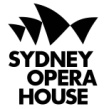 The exhibition is presented in association with Sydney Opera HouseWatson Road, Observatory Hill, The Rocks, Sydney                   
Gallery Front Desk Ph:  (02) 9258 0173      
Gallery Hours: Tuesday – Sunday 11am-5pmSunday afternoons @ the Gallery – Special guest talks selected Sundays at 3pm                                  
Admission: $7 General / $5 Concessions / $4 National Trust members / Children under 12 freePlease be aware that for copyright and conservation reasons the S.H. Ervin Gallery does not permit the use of photographic devices (digital, video, film or mobile phone cameras), with or without flash, inside the exhibition space.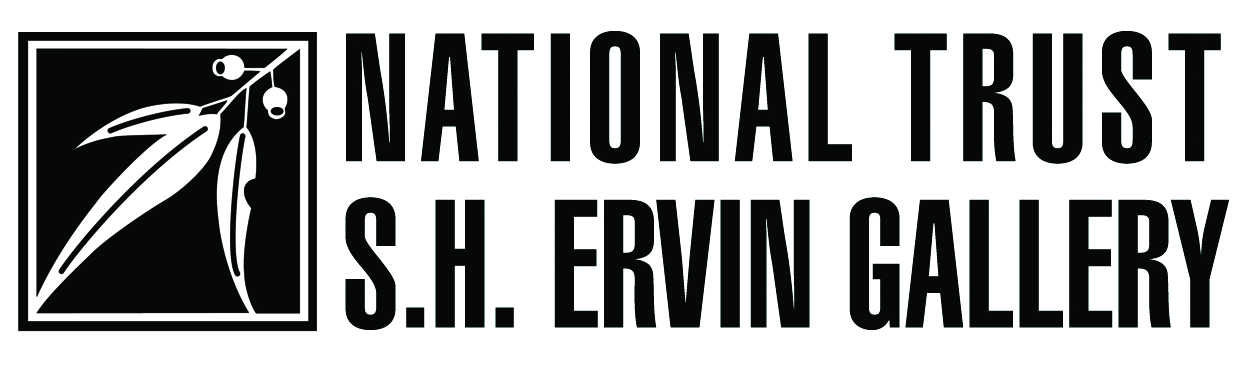 UTZON’S OPERA HOUSE:Australian artists inspired by Sydney’s architectural icon22 November – 19 January 2013unknown artistPortrait of Bennilong, (Bennelong)  
date unknown	           hand coloured engraving  21.2 x 16.5 cmFrom the collection of the Mitchell Library, State Library of New South WalesLLOYD REESb. 1895 Yeronga, Qld   
d. 1988 Hobart, TasSeptember Sun, Sydney Cove  1980   
oil on canvas  136 x 182 cmJanet Holmes à Court CollectionTribute to Jørn Utzon  1988   
lithograph, transfer paper to aluminium plate  51 x 34 cmPrivate CollectionThe fading dream, the Opera House 1980   
oil on canvas  120  x 120 cmRebel Penfold-Russell OAM CollectionWILLIAM DOBELLb. 1899 Newcastle, NSW
d. 1970 Wangi Wangi, NSW The Opera House  c. 1968   		           brush and ink wash  17.2 x 22.7 cmCollection: Art Gallery of New South Wales Purchased 1973(Opera House) (Late Sydney Period)  c. 1970s
pen and ink  22.6 x 16.3 cmCollection: Art Gallery of New South Wales, Gift of the Trustees of the Sir William Dobell Art Foundation 1990(Opera House with city skyline) (Late Sydney Period)  c. 1970s   		           pencil  20.4 x 25.3 cmCollection: Art Gallery of New South Wales, Gift of the Trustees of the Sir William Dobell Art Foundation 1990ERIC THAKEb. 1904 Auburn, Vic
d. 1982 Geelong, Vic An Opera House in every home  1972   	           linocut, printed in black ink on white cartridge paper folded as card  13.7 x 21.2 cm Collection: Art Gallery of New South Wales Gift of Hal Missingham 1973JØRN UTZONb. 1918 Copenhagen, Denmark 
d. 2008 Copenhagen, Denmark Sydney Opera House collection  1958-1966
pencil on paper  31 x 44 cmFrom the collection of the Mitchell Library, State Library of New South WalesSydney Opera House wooden (working) model minor hall ceiling elevation  c. 1962   	           wooden model in section with protruding metal points on side  33.5 x 20.5 x 13-18 cmFrom the collection of the Mitchell Library, State Library of New South WalesSydney Opera House wooden (working) model minor hall and stage tower  c. 1963-65   	           wooden model in 4 sections  
31.5 x 34 x 41.5 cmFrom the collection of the Mitchell Library, State Library of New South WalesMARGARET OLLEYb. 1923 Lismore, NSW 
d. 2011 Paddington, NSW Opera House from The Rocks  2009-11              oil on board  45.9 x 76.1 cmCourtesy Philip Bacon Galleries, BrisbaneJOHN COBURNb. 1925 Ingham, Qld 
d. 2006 Sydney, NSW Sun and Sydney Opera House  1993   	           silkscreen print  66.8 x 50 cmCourtesy of Eva Breuer Art Dealer, SydneyCurtain of the Moon, Sydney Opera House  c.1970              silkscreen print  44.7 x 69.3Private CollectionCurtain of the Sun, Sydney Opera House  c.1970              silkscreen print  44.7 x 69.3Private CollectionJOHN OLSENb. 1928 Newcastle, NSW Seaport of Desire  2002   		           etching  43 x 59 cmCollection: Manly Art Gallery & MuseumThe Ship Arrives 2002   		           etching  43 x 59 cmCollection: Manly Art Gallery & MuseumFoggy Morning  2002   		           etching  43 x 59 cmCollection: Manly Art Gallery & MuseumOpera House  2003     		           etching  43 x 59 cmCollection: Manly Art Gallery & MuseumESME TIMBERYb. 1931 Hill 60, Port Kembla, NSW 
Bidjigal people Sydney Opera House  2006   		           assemblage, plywood, synthetic fabric, glitter, shells (various), PVA glue & flour  
53 x 16 x 20 cmPrivate CollectionKEVIN CONNORb. 1932 Sydney, NSW Circular Quay  2009   		           oil on canvas  242 x 303 cmCollection of James and Jacqui ErskineBRETT WHITELEYb. 1939 Longueville, NSW   
d. 1992 Thirroul, NSW Sydney Harbour in the rain  1976-77	           oil, charcoal, pen, pencil and plaster on plywood and oil on glass  199 x 117.8 cmGift of Eva Besen AO and Marc Besen AO 2001, TarraWarra Museum of Art CollectionPortrait of Patrick White at Centennial Park  1979-80   		           oil, collage on canvas on board  
177 x 207.5 cmNSW Parliament CollectionKEN DONEb. 1940 Sydney, NSW Night Bridge and Opera House  2004   	           oil & acrylic on canvas  153 x 120 cmCourtesy of Ken Done Gallery, SydneySydney striped Opera House  2013  		           acrylic on canvas  182 x 153 cmCourtesy of Ken Done Gallery, SydneyTANYA CROTHERSb. 1941 Sydney, NSW   		           Opera House  1987   lithograph, edition of 11  44 x 28 cmPrivate CollectionMARTIN SHARPb. 1942 Bellevue Hill, NSW Tiny Tim at the Sydney Opera House  1982  	           silkscreen  114 x 87.5 cmCollection of the artistOz?  1990  	           silkscreen  98 x 68 cmCollection of the artistUtzon concept  2013  	           mixed media  dimensions variableCollection of the artistThe Sydney Opera House is Ten  1983  	           silkscreen  68.1 x 51 cmCollection of the artistDesign for Christmas Banner for Sydney Council  date unknown  	           collage  118 x 166 cmCollection of the artistPETER KINGSTONb. 1943 Sydney, NSW Full Moon, High Tide (Big, black Opera House)  2008   		           oil on canvas  183 x 233 cmStephen Morris and Margie Sullivan Collectionuntitled  2008   		           monotype  60 x 70 cmCollection of the artistuntitled  2008   		           monotype  60 x 70 cmCollection of the artistWhite Opera House  2013   		           oil on canvas  130 x 236 cmCollection of the artistBRUCE GOOLDb. 1948 Newcastle, NSW Bennelong  2012   		           print  57 x 47 cmCourtesy of the artist and Australian Galleries, SydneyMaestro  2012   		           print  57 x 47 cmCourtesy of the artist and Australian Galleries, SydneyMdme Utzon  2012   		           print  57 x 47 cmCourtesy of the artist and Australian Galleries, SydneyBRUCE LATIMERb. 1951 Sydney, NSW Termites  2007        
etching  65 x 89 cmNew South Wales Teachers FederationCHRIS O'DOHERTY aka 
REG MOMBASSAb. 1951 Auckland, New Zealand Four star clown with Opera Horse  2006  	           charcoal, colour pencil on paper  38 x 42 cmPrivate CollectionAustralian Jesus delivering presents  2007  	           charcoal, colour pencil on paper  24 x 31 cmPrivate CollectionView of the City from Taronga Park Zoo  2006             charcoal, colour pencil on paper  35 x 23.5 cmPrivate CollectionTOM CARMENTb. 1954 Sydney, NSW Opera House Steps I  2013   		           watercolour on paper, 9 sheets  52 x 68 cmCollection of the artistOpera House Steps II  2013   		           watercolour on paper, 2 sheets  63 x 44 cmCollection of the artistFAIRLIE KINGSTONb. 1954 Sydney, NSW The Quay Collection  1997   		           glazed ceramics  25 x 25 cmCollection:  Fink GroupNOEL MCKENNAb. 1956 Brisbane, Qld Where the bloody hell are we?  2008   	           oil & acrylic on plywood  30 x 37 cmCourtesy of the artist and Darren Knight Gallery, SydneySydney, autumnal phase  2008   		           acrylic on canvas  150 x 180 cmCollection of James and Jacqui ErskineREW HANKSb. 1958 Sydney NSW Eternity  2006   		           coloured linocut  28 x 38 cmCollection of the artistMICHAEL HERRONb. 1966 Sydney, NSW Opera House 2013  2013   		           oil on linen  137 x 137 cmCollection of the artist